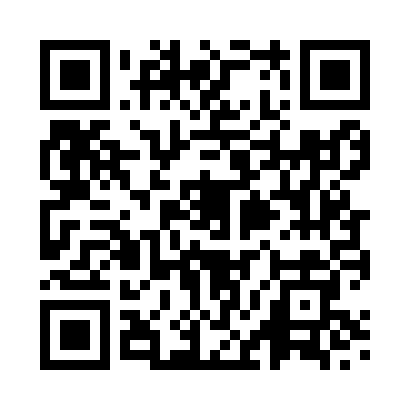 Prayer times for Blackpool, Lancashire, UKMon 1 Jul 2024 - Wed 31 Jul 2024High Latitude Method: Angle Based RulePrayer Calculation Method: Islamic Society of North AmericaAsar Calculation Method: HanafiPrayer times provided by https://www.salahtimes.comDateDayFajrSunriseDhuhrAsrMaghribIsha1Mon3:014:461:166:589:4611:312Tue3:024:471:166:589:4611:313Wed3:024:481:176:589:4511:314Thu3:034:491:176:579:4411:315Fri3:034:501:176:579:4411:306Sat3:044:511:176:579:4311:307Sun3:044:521:176:579:4211:308Mon3:054:531:176:569:4211:299Tue3:064:541:186:569:4111:2910Wed3:064:551:186:559:4011:2911Thu3:074:561:186:559:3911:2812Fri3:074:571:186:559:3811:2813Sat3:084:591:186:549:3711:2714Sun3:095:001:186:549:3611:2715Mon3:105:011:186:539:3511:2616Tue3:105:021:186:529:3411:2617Wed3:115:041:186:529:3211:2518Thu3:125:051:196:519:3111:2519Fri3:125:071:196:509:3011:2420Sat3:135:081:196:509:2811:2321Sun3:145:101:196:499:2711:2322Mon3:155:111:196:489:2511:2223Tue3:165:131:196:479:2411:2124Wed3:165:141:196:469:2211:2025Thu3:175:161:196:469:2111:2026Fri3:185:171:196:459:1911:1927Sat3:195:191:196:449:1811:1828Sun3:195:211:196:439:1611:1729Mon3:205:221:196:429:1411:1630Tue3:215:241:196:419:1311:1531Wed3:225:261:196:409:1111:14